МИНИСТЕРСТВО ПРОСВЕЩЕНИЯ РОССИЙСКОЙ ФЕДЕРАЦИИПИСЬМОот 17 июня 2022 г. N АБ-1611/06О НАПРАВЛЕНИИ СТАНДАРТА ЦЕРЕМОНИАЛАВ дополнение к разработанным и направленным в адрес органов исполнительной власти субъектов Российской Федерации, осуществляющих государственное управление в сфере образования, методическим рекомендациям "Об использовании государственных символов Российской Федерации при обучении и воспитании детей и молодежи в образовательных организациях, а также организациях отдыха детей и их оздоровления" (письмо от 15 апреля 2022 г. N СК-295/06) Минпросвещения России (далее - Министерство) совместно с Геральдическим советом при Президенте Российской Федерации разработан и утвержден Стандарт Церемонии поднятия (спуска) Государственного флага Российской Федерации.В Стандарте содержатся разъяснения в части размещения государственных символов Российской Федерации в образовательных организациях и проведения церемоний поднятия (спуска) Государственного флага Российской Федерации.Министерство обращает внимание, что Стандарт и методические рекомендации распространяются на использование Государственного флага и исполнение Государственного гимна Российской Федерации при проведении еженедельной церемонии подъема (спуска) Государственного флага Российской Федерации.При проведении еженедельной церемонии поднятия Государственного флага Российской Федерации администрация в образовательной организации, при необходимости, вправе определять категорию участников церемонии самостоятельно (например, учащиеся одной параллели классов (групп).В свою очередь, классам (группам), не принимающим участие в церемонии, на первом учебном занятии (уроке) в день проведения церемонии в каждом классе рекомендуется исполнение краткой версии Государственного гимна Российской Федерации.Прошу довести указанную информацию до сведения руководителей общеобразовательных, профессиональных образовательных организаций, организаций отдыха детей и их оздоровления, расположенных на территории субъекта Российской Федерации.А.В.БУГАЕВУтверждаюМинистр просвещенияРоссийской ФедерацииС.С.КРАВЦОВ6 июня 2022 г.СогласованоПредседатель Геральдического советапри Президенте Российской ФедерацииГ.В.ВИЛИНБАХОВ06.06.2022СТАНДАРТЦЕРЕМОНИИ ПОДНЯТИЯ (СПУСКА) ГОСУДАРСТВЕННОГО ФЛАГАРОССИЙСКОЙ ФЕДЕРАЦИИ1. Размещение государственных символов Российской ФедерацииГосударственные символы Российской Федерации могут быть включены в общественные пространства образовательных организаций: холлы, рекреации, входные группы, учебные кабинеты, библиотеки, актовые залы, административные помещения.При создании и зонировании мест размещения государственных символов в образовательной организации необходимо обеспечить эстетичность и доступность помещения для детей и молодежи, освещенность и чистоту помещения, пространственные характеристики помещения.1.1. Государственный флаг Российской ФедерацииПри одновременном подъеме (размещении) Государственного флага Российской Федерации и флага субъекта Российской Федерации, муниципального образования, образовательной организации Государственный флаг Российской Федерации располагается с левой стороны от другого флага, если стоять к ним лицом; при одновременном подъеме (размещении) нечетного числа флагов Государственный флаг Российской Федерации располагается в центре, а при подъеме (размещении) четного числа флагов (но более двух) - левее центра.При одновременном подъеме (размещении) Государственного флага Российской Федерации и других флагов размер флага субъекта Российской Федерации, муниципального образования, образовательной организации не может превышать размер Государственного флага Российской Федерации, а высота подъема Государственного флага Российской Федерации не может быть меньше высоты подъема других флагов.1.2. Государственный герб Российской ФедерацииПри одновременном размещении Государственного герба Российской Федерации и герба (геральдического знака) субъекта Российской Федерации, муниципального образования, образовательной организации Государственный герб Российской Федерации располагается с левой стороны от другого герба (геральдического знака), если стоять к ним лицом; при одновременном размещении нечетного числа гербов (геральдических знаков) Государственный герб Российской Федерации располагается в центре, а при размещении четного числа гербов (но более двух) - левее центра.При одновременном размещении Государственного герба Российской Федерации и других гербов (геральдических знаков) размер герба (геральдического знака) субъекта Российской Федерации, муниципального образования, образовательной организации не может превышать размер Государственного герба Российской Федерации, при этом Государственный герб Российской Федерации не может быть размещен ниже других гербов (геральдических знаков).2. Порядок проведения церемонии поднятия Государственногофлага Российской Федерации2.1. Подъем Государственного флага Российской Федерации осуществляется в первый учебный день каждой учебной недели перед первым учебным занятием (уроком) в общеобразовательных и профессиональных образовательных организациях.2.2. Место проведения церемонии - площадка перед образовательной организацией, актовый зал, спортивный зал, холл и др. - определяется климатическими и широтными условиями, конструктивными особенностями здания и спецификой образовательной организации. В осенне-зимний период рекомендовано проведение церемонии в помещении, весенне-летний период - на открытой площадке (место проведения определяется по решению образовательной организации).2.3. В церемонии могут участвовать учащиеся образовательной организации, представители совета обучающихся и совета родителей, представители педагогического коллектива и администрации образовательной организации.В дни государственных праздников в церемонии могут принимать участие приглашенные гости.2.4. Администрация образовательной организации вправе определять категорию участников церемонии самостоятельно (например, учащиеся одной параллели классов (групп).Классы (группы), не принимающие участие в церемонии, на первом учебном занятии (уроке) в день проведения церемонии преподаватель информирует о составе знаменной группы, оглашает календарь памятных дат общегосударственного и локального значения на неделю. Рекомендуется исполнение краткой версии (куплет и припев) Государственного гимна Российской Федерации одновременно с участниками церемонии по стойке "Смирно".2.5. В церемониях, посвященных государственным праздникам и памятным дням истории, рекомендовано общее торжественное построение образовательной организации.2.6. Церемонией руководит ответственное лицо, определенное администрацией образовательной организации (далее - руководитель церемонии).2.7. Построение на церемонию осуществляется с учетом конструктивных особенностей места проведения церемонии.2.8. Для проведения церемонии формируется знаменная группа (знаменосец и ассистенты). Количество ассистентов определяется условиями поднятия Государственного флага Российской Федерации. При поднятии Государственного флага Российской Федерации на мачту (флагшток) - 4 ассистента, при использовании флага на древке - 2 ассистента.2.9. В знаменную группу входят учащиеся, имеющие учебные, спортивные, творческие и общественно значимые достижения.2.10. Перед началом церемонии знаменной группе выдается Государственный флаг Российской Федерации для подготовки к церемонии выноса и подъема Государственного флага Российской Федерации.2.11. Руководитель церемонии оглашает ее участникам, кому и почему предоставлено право нести (поднимать) Государственный флаг Российской Федерации.2.12. В начале церемонии руководитель церемонии дает команду для построения "Внимание! Под Государственный флаг Российской Федерации - СМИРНО! Флаг внести!".2.13. Знаменная группа выносит Государственный флаг Российской Федерации. Образовательная организация вправе сопроводить вынос Государственного флага Российской Федерации маршем. Важно выдержать "шаг в ногу" знаменной группы, что предусматривает определенные тренировки для знаменной группы перед осуществлением церемонии.2.14. Знаменная группа останавливается у флагштока (при использовании флага на древке у места установки флага), разворачивается по команде "Направо" и встает по стойке "Смирно" лицом к участникам церемонии.2.15. Руководитель церемонии озвучивает команду "Флаг поднять" (если флаг поднимают на флагшток) или команду "Флаг установить" (если флаг устанавливают на особую подставку).2.16. Государственный флаг Российской Федерации прикрепляется к мачте (флагштоку) и быстро поднимается (существует традиция подъема Государственного флага Российской Федерации. Государственный флаг Российской Федерации "взлетает"). При использовании Государственного флага Российской Федерации на древке он устанавливается в особую подставку. Древко не должно касаться поверхности.Поднятие Государственного флага Российской Федерации сопровождается исполнением Государственного гимна Российской Федерации. При этом все присутствующие на церемонии стоят по стойке "Смирно".2.17. После поднятия флага (или установки его на особую подставку) учащиеся встают по стойке "Смирно" лицом к участникам церемонии.2.18. По завершении процедуры поднятия Государственного флага Российской Федерации руководитель церемонии произносит команду "Вольно!".2.19. Церемония может продолжиться информационным блоком, определяемым конкретными условиями образовательной организации. Например, может оглашаться календарь памятных дат общегосударственного и локального значения на неделю. В торжественных случаях церемония может включать исполнение художественных и литературных произведений, выступления приглашенных гостей и т.д.2.20. После завершения церемонии (или информационного сообщения) дается команда "Налево" и все участники последовательно, вслед за руководителем церемонии, гостями покидают место проведения церемонии.3. Порядок проведения церемонии спуска Государственногофлага Российской Федерации3.1. Церемония спуска Государственного флага Российской Федерации осуществляется в конце каждой учебной недели по окончании последнего учебного занятия (урока).3.2. В церемонии спуска Государственного флага Российской Федерации участвуют знаменная группа, представители администрации образовательной организации. Также в церемонии могут принять участие те учащиеся, которым будет доверено поднять Государственный флаг Российской Федерации в начале следующей недели.3.3. Руководитель церемонии дает команду о готовности к спуску Государственного флага Российской Федерации "Внимание! Флаг спустить".3.4. Знаменосец приступает к спуску Государственного флага Российской Федерации (или его выносу, если Государственный флаг Российской Федерации на древке).Существует традиция медленного спуска Государственного флага Российской Федерации при использовании мачты (флагштока).3.5. Знаменная группа выносит Государственный флаг Российской Федерации маршем "нога в ногу" и передает его дежурному для доставки в место хранения.3.6. Государственный флаг Российской Федерации хранится в образовательной организации в специально отведенном месте. Помещение, в котором оно располагается, должно иметь надлежащие условия для хранения (школьный музей, учительская, кабинет директора).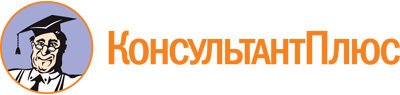 <Письмо> Минпросвещения России от 17.06.2022 N АБ-1611/06
"О направлении Стандарта церемониала"
(вместе со "Стандартом Церемонии поднятия (спуска) Государственного флага Российской Федерации", утв. Минпросвещения России 06.06.2022)Документ предоставлен КонсультантПлюс

www.consultant.ru

Дата сохранения: 27.06.2022
 